My name is Stephanie Ursini-Bennett and I am the Executive Director for the Colorado Staffing Association. I can be reached by phone or text at 720-220-5122 or Stephanie@ColoradoStaffing.org. Please see the information below and you may also see the details at www.coloradostaffing.org under Events. Thank you for your interest.  ** Speaking is available on a first come/first served please fill out speaking request form on the website home page and/or 1 or 2 minute promos (level of sponsorship) at the end of program.  Send Payment by check to: Colorado Staffing Association c/o Stephanie Ursini-Bennett 4250 S. Olive St. Suite 118 Denver, CO  80237 Credit card payment on line at www.coloradostaffing.org Marketing materials and booth shipments: Skyline Ballroom 1st Priority Setup: Thursday 8/19  8-9pm  2nd Setup: Friday 8/20 6-7am  Takedown: Friday 8/20 5:30 pm 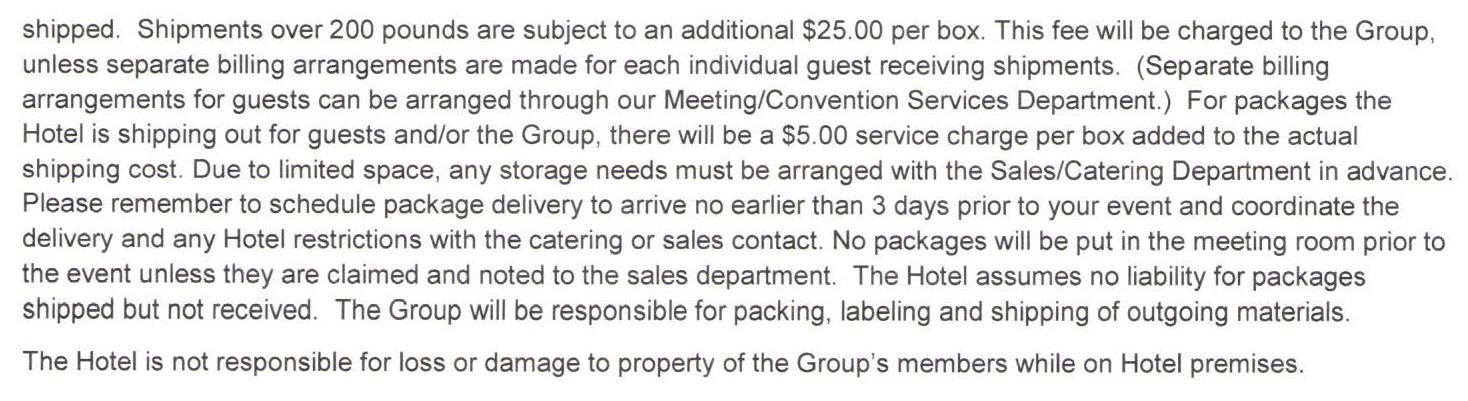 Question Question Answer Affiliation Affiliation American Staffing Association 	(ASA) Staffing Industry Analyst (SIA)Date/s Date/s August 19/20 2021Schedule/Agenda: August 19th  Owner/Executive Retreat 7:30am-5pmStaffing/Recruiting Workshops: 4-6pmNetworking Cocktail Party: 6-9pmAugust 20th  7:30am-3:30pmIt's time again for the Colorado Staffing Association annual conference. Held once again at the Marriott Courtyard -- the meeting venue offers spectacular views of downtown and the mountains. This year's event is once again the largest, most comprehensive staffing and recruiting industry conference and expo in Colorado!The CSA annual conference is open for registration as well as speaker applications and Industry Partner sponsorships. This year's outstanding speakers: Tom Erb | Tallann Resources – Keynote SpeakerBrad Bialy | Social Media Marketing for Staffing Engage with over 20 staffing suppliers, attend new break out sessions featuring social media, recruiting tips, sales ideas, legal issues, candidate presentation tips and much more!Marriott Courtyard | 1475 S. Colorado Blvd.August 19/20, 2021Venue:  Courtyard Marriott Denver Cherry Creek  |  1475 S. Colorado Blvd., Denver, CO   80222  |  303-757-8797 Venue:  Courtyard Marriott Denver Cherry Creek  |  1475 S. Colorado Blvd., Denver, CO   80222  |  303-757-8797 Please identify yourself as Colorado Staffing Association. Please pay attention to page 2 for shipping details. Hotel – website  Hotel – website  Courtyard Marriott Denver Cherry Creek   Floor Plan Floor Plan Skyline Ballroom atop the hotel # of Attendees for this/previous year?  # of Attendees for this/previous year?  125 # of Exhibitors for this/previous year? # of Exhibitors for this/previous year? 24 List of Attendees? List of Attendees? Provided one week prior and full list after event List of Exhibitors? List of Exhibitors? On website Speaking Engagements? Speaking Engagements? ** See Below What comes with booth/exhibitor package? What comes with booth/exhibitor package? See sponsorship form on line Cost to Exhibit ONLY? Cost to Exhibit ONLY? See sponsorship form on line Cost for Sponsorship Opportunities Cost for Sponsorship Opportunities See sponsorship form on line Shipping info - for Marketing Materials/booth Shipping info - for Marketing Materials/booth See below Main Contact: Main Contact: Stephanie Ursini-Bennett 720-220-5122 Stephanie@ColoradoStaffing.org PAY TO INFO/ADDRESS PAY TO INFO/ADDRESS See below 